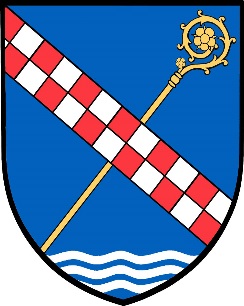 GMINA  MARCISZÓWul. Szkolna 6                                                                                                                                          58 – 410 MarciszówZP/271/11/22SPECYFIKACJAWARUNKÓW ZAMÓWIENIA(SWZ)Postępowanie o udzielenie zamówienia klasycznego o wartości mniejszej niż progi unijneZatwierdzam:	        Wójt Gminy Marciszów                       /-/ Wiesław Cepielik1. ZamawiającyGmina MarciszówAdres ul. Szkolna 658-410 MarciszówTel. 075- 74 10 208www.marciszow.ple-mail gmina@marciszow.pl2. Adres strony internetowej, na której jest prowadzone postępowanie i na której będą udostępniane zmiany i wyjaśnienia treści SWZ oraz inne dokumenty zamówienia bezpośrednio związane z postępowaniem o udzielenie zamówienia:   https://bip.marciszow.pl3. Tryb udzielania zamówienia.Niniejsze postępowanie prowadzone jest w trybie podstawowym na podstawie art. 275 ust. 1 ustawy  z dnia 11 września 2019 r. – Prawo zamówień  publicznych (dz. U.  z 2019 r. poz. 2019) zwanej dalej  „Pzp”.Zamawiający nie przewiduje wyboru najkorzystniejszej oferty z możliwością prowadzenia negocjacji.4. Opis przedmiotu zamówienia     Przedmiotem zamówienia jest udzielenie i obsługa kredytu długoterminowego w wysokości 1.000.000,00 zł.      Szczegółowy opis przedmiotu zamówienia.wykonanie do 31.12. 2031 roku usługi bankowej  polegającej na udzieleniu i obsłudze  kredytu  bankowego  w wysokości  1.000.000,00 zł przeznaczonego  na finansowanie planowanego deficytu budżetu. termin wykorzystania kredytu   do dnia  31.12.2022 r.okres umowy – od daty podpisania do 31.12.2032 r.kredyt będzie wykorzystany w formie bezgotówkowej,kredyt uruchomiony będzie w jednej transzy  w wysokości określonej w pisemnym, wniosku zamawiającegooprocentowanie kredytu  naliczane będzie w stosunku rocznym według zmiennej stopy procentowej  WIBOR dla depozytów złotowych 3 miesięcznych i powiększone o stałą marżę banku,Stawka bazowa WIBOR 3M będzie ustalana na dwa dni robocze poprzedzające okres rozliczeniowy. Okres rozliczeniowy, dla którego ma obowiązywać stawka bazowa obejmuje okres od pierwszego dnia do ostatniego dnia następnego miesiąca.marża banku jest stała i nie podlega zmianom w okresie spłaty kredytu,odsetki od wykorzystanego kredytu  są naliczane  od dnia  podstawienia  wymaganej kwoty  na rachunek  kredytobiorcy  w okresach miesięcznych  i płatne  w ostatnim  dniu każdego miesiąca,jeśli spłata ostatniej raty kredytu przypadnie przed końcem okresu odsetkowego , odsetki są płatne w dniu spłaty kredytu,raty kapitałowe płatne  będą do ostatniego  dnia  każdego  miesiąca  począwszy  od 31 stycznia  2023 roku do 31 grudnia   2032 roku,Po wyborze oferty a przed podpisaniem umowy Zamawiający- Gmina Marciszów  nie będzie składała dodatkowego wniosku o udzielenie kredytuzabezpieczeniem kredytu będzie weksel własny in blanco. Oprocentowanie jest jedynym  kosztem kredytu. Nie dopuszcza się  obciążenia  kredytu  dodatkowymi opłatami i kosztami np. wynikającymi z wcześniejszej spłaty kredytu.Zamawiający nie będzie otwierał odrębnego rachunku u wykonawcy zamówienia w celu obsługi udzielonego kredytuZamawiający zastrzega sobie możliwość wcześniejszej spłaty całości lub części kredytu bez ponoszenia dodatkowych prowizji i opłatWykorzystanie kredytu   w kwocie niższej  niż  kwota  będąca przedmiotem zamówienia , nie będzie skutkowało  ponoszeniem  dodatkowych  kosztów  przez zamawiającegoKody CPV:   66.11.30.00-55. Informacje ogólne.	 Zamawiający nie przewiduje udzielenia dotychczasowemu Wykonawcy zamówienia podstawowego, zamówień o których mowa w art. 214 ust. 1 pkt. 7 u.p.z.p.Zamawiający nie dopuszcza składania ofert wariantowych.Zamawiający nie prowadzi postępowania w celu zawarcia umowy ramowej.Zamawiający nie przewiduje zastosowania aukcji elektronicznej.Zamawiający nie przewiduje złożenia oferty w postaci katalogów elektronicznych.Zamawiający nie przewiduje zwrotu kosztów udziału w postępowaniu.Zamawiający nie przewiduje możliwości rozliczenia w walutach obcych. Wszelkie rozliczenia związane z realizacją zamówienia publicznego, którego dotyczy niniejsza SWZ dokonywane będą w PLN.Zamawiający nie zastrzega wykonania zamówienia wyłącznie przez Wykonawców, o których mowa w art. 94 u.p.z.p. Zamawiający nie określa dodatkowych wymagań związanych z zatrudnianiem osób, o których mowa w art. 96 ust. 2 pkt 2 u.p.z.p.Zamawiający nie przewiduje wizji lokalnej.6. Zamówienia częściowe.Zamawiający nie dopuszcza składania ofert częściowych.7. 	Termin wykonania zamówienia.Termin wykonania zamówienia: od dnia podpisania umowy do  31.12.2032 rWarunki udziału w postępowaniu.O udzielenie zamówienia mogą ubiegać się Wykonawcy, którzy:- nie podlegają wykluczeniu;- spełniają warunki udziału w postępowaniu.8.1. Warunki udziału w postępowaniu, opis sposobu dokonywania oceny spełniania         tych warunków. Wykonawcy ubiegający się o zamówienie publiczne muszą spełniać niżej wymienione warunki udziału w postępowaniu dotyczące:Zdolności do występowania w obrocie gospodarczym:Zamawiający nie stawia konkretnego warunku w tym zakresieUprawnień do prowadzenia określonej działalności gospodarczej lub zawodowej, o ile wynika to z odrębnych przepisów:Wykonawca spełni warunek jeżeli wykaże, że posiada uprawnienia do wykonywania działalności bankowej w zakresie określonym w przepisach ustawy z dnia 29 sierpnia 1997 r. Prawo bankowe ( t.j. Dz. U. z 2020 r. poz. 1896 z późn. zm.)Sytuacji ekonomicznej lub finansowej:                 Zamawiający nie stawia konkretnego warunku w tym zakresie Zdolności technicznej lub zawodowej: Zamawiający nie stawia konkretnego warunku w tym zakresie Zamawiający może na każdym etapie postępowania uznać, że Wykonawca nie          posiada wymaganych zdolności, jeżeli zaangażowanie zasobów zawodowych         Wykonawcy w inne przedsięwzięcie zawodowe Wykonawcy może mieć        negatywny   wpływ na realizację zamówienia.Zamawiający, w stosunku do Wykonawców wspólnie ubiegających się o udzielenie zamówienia, w odniesieniu do warunku dotyczącego zdolności technicznej lub zawodowej – uzna za spełniony w przypadku łącznego wykazania spełnienia warunku przez Wykonawców.Ocena spełnienia każdego z warunków udziału w postępowaniu określonych w pkt. 8 będzie dokonana na podstawie dokumentów według formuły: „spełnia - nie spełnia”.Podstawy wykluczenia z postępowania.Z postępowania o udzielenie zamówienia wyklucza się Wykonawców, w stosunku do których zachodzą okoliczności wskazane w art. 108 ust. 1 u.p.z.p.  Dodatkowo Zamawiający wykluczy Wykonawcę: na podstawie art. 109 ust. 1 pkt 4) u.p.z.p. – w stosunku do którego otwarto likwidację, ogłoszono upadłość, którego aktywami zarządza likwidator lub sąd, zawarł układ z wierzycielami, którego działalność gospodarcza jest zawieszona albo znajduje się on w innej tego rodzaju sytuacji wynikającej z podobnej procedury przewidzianej w przepisach miejsca wszczęcia tej procedury.  Na podstawie art. 7 Ustawy z dnia 13 kwietnia 2022 r. o szczególnych rozwiązaniach       w zakresie przeciwdziałania wspieraniu agresji na Ukrainę oraz służących ochronie          bezpieczeństwa narodowego (Dz.U. z 2022 r. poz.835 z późn. zm) na podstawie art. 5k rozporządzenia Rady (UE) nr 833/214 z dnia 31 lipca 2014 r.           dotyczącego środków ograniczających w związku z działaniami Rosji destabilizującymi sytuację na Ukrainie (Dz. Urz. UE nr L 229 z 31.7.2014, str. 1), w brzmieniu nadanym rozporządzeniem Rady (UE) 2022/576 w sprawi zmiany rozporządzenia (UE) nr 833/214 dotyczącego środków ograniczających w związku z działaniami Rosji destabilizującymi sytuacje na Ukrainie (Dz. Urz. UE nr L 111 z 8.4.2022, str. 1). Wykluczenie Wykonawcy następuje na podstawie przesłanek określonych art. 111 u.p.z.p.Zamawiający może wykluczyć Wykonawcę na każdym etapie postępowania o udzielenie zamówienia.Oświadczenia i dokumenty, jakie zobowiązani są dostarczyć wykonawcy w celu potwierdzenia spełnienia warunków udziału w postępowaniu oraz wykazania braku podstaw wykluczenia (podmiotowe środki dowodowe).Na podstawie art. 125 ust. 1 u.p.z.p w celu wykazania wstępnego potwierdzenia, że Wykonawca nie podlega wykluczeniu z postępowania oraz spełnia warunki udziału w postępowaniu należy złożyć wraz z ofertą aktualne na dzień składania ofert oświadczenie zgodne z treścią załącznika nr 2 do  SWZ.Oświadczenie, o którym mowa powyżej składa Wykonawca, każdy z Wykonawców wspólnie ubiegających się o udzielenie zamówienia, podmiot  na którego zasobach polega Wykonawca. Na wezwanie Zamawiającego za pośrednictwem miniportalu lub poczty elektronicznej Wykonawca, którego oferta została najwyżej oceniona zobowiązany jest do złożenia w terminie wskazanym w wezwaniu (ustawowym nie krótszym niż 5 dni), aktualnych na dzień złożenia następujących dokumentów i oświadczeń:W celu potwierdzenia spełniania przez Wykonawcę warunków udziału w postępowaniu    w zakresie:zdolności do występowania w obrocie gospodarczym należy złożyć:      z uwagi na brak postawionego warunku Zamawiający odstępuje od żądania          dowodów w przedmiotowym zakresie;uprawnień do prowadzenia określonej działalności gospodarczej lub         zawodowej, o ile wynika to z odrębnych przepisów należy złożyć: zezwolenie            Komisji Nadzoru Finansowego na prowadzenie działalności  bankowej ,             wydane zgodnie  z art. 36 ust.1  ustawy z dnia 29.08.1997 r. Prawo                         bankowe (tekst jedn. Dz. U. z 2020 r. poz. 1896 z późn. zm.) a w przypadku                 gdy wykonawca nie działa na podstawie zezwolenia wydanego przez  Komisję                Nadzoru Finansowego inne  równoważne dokumentysytuacji ekonomicznej lub finansowej należy złożyć: z uwagi na brak postawionego warunku Zamawiający odstępuje od żądania dowodów w przedmiotowym zakresiezdolności technicznej lub zawodowej należy złożyć: z uwagi na brak postawionego warunku Zamawiający odstępuje od żądania dowodów w przedmiotowym zakresieW celu potwierdzenia  braku podstaw do wykluczenia z postępowania, o których mowa w art. 108 ust. 1 u.p.z.p.:Oświadczenie Wykonawcy o aktualności informacji zawartych w oświadczeniu, o którym mowa w art. 125 ust. 1 u.p.z.p., w zakresie podstaw wykluczenia z postępowania wskazanych przez Zamawiającego – zgodnie z treścią załącznika nr 3 SWZ.Oświadczenie, o którym mowa powyżej składa Wykonawca, każdy z Wykonawców wspólnie ubiegających się o udzielenie zamówienia,  podmiot na którego zasobach polega Wykonawca.Oświadczenie Wykonawcy, w zakresie art. 108 ust. 1 pkt 5 Ustawy, o braku przynależności do tej samej grupy kapitałowej w rozumieniu ustawy z dnia 16 lutego 2007 r. o ochronie konkurencji i konsumentów (tekst jednolity Dz. U. z 2021 r. poz. 275), z innym wykonawcą, który złożył odrębną ofertę albo oświadczenie o przynależności do tej samej grupy kapitałowej wraz z dokumentami lub informacjami potwierdzającymi przygotowanie oferty niezależnie od innego wykonawcy należącego do tej samej grupy kapitałowej wzór: Załącznik nr 6 do SWZ. Informacja dla wykonawców polegających na zasobach innych podmiotów na zasadach określonych w art. 118 u.p.z.p Wykonawca może w celu potwierdzenia spełniania warunków udziału w postępowaniu, w stosownych sytuacjach oraz w odniesieniu do konkretnego zamówienia, lub jego części, polegać na zdolnościach technicznych lub zawodowych lub sytuacji finansowej lub ekonomicznej podmiotów udostępniających zasoby, niezależnie od charakteru prawnego łączących go z nimi stosunków prawnych. Wykonawca, który polega na zdolnościach lub sytuacji podmiotów udostępniających zasoby, składa, wraz z ofertą, zobowiązanie podmiotu udostępniającego zasoby do oddania mu do dyspozycji niezbędnych zasobów na potrzeby realizacji danego zamówienia lub inny podmiotowy środek dowodowy potwierdzający, że Wykonawca realizując zamówienie, będzie dysponował niezbędnymi zasobami tych podmiotów zał. nr 4.   Zobowiązanie podmiotu udostępniającego zasoby, o którym mowa w pkt 11.2, potwierdza, że stosunek łączący Wykonawcę z podmiotami udostępniającymi zasoby gwarantuje rzeczywisty dostęp do tych zasobów oraz określa w szczególności: zakres dostępnych wykonawcy zasobów podmiotu udostępniającego zasoby; sposób i okres udostępnienia Wykonawcy i wykorzystania przez niego zasobów podmiotu udostępniającego te zasoby przy wykonywaniu zamówienia; czy i w jakim zakresie podmiot udostępniający zasoby, na zdolnościach którego Wykonawca polega w odniesieniu do warunków udziału w postępowaniu dotyczących wykształcenia, kwalifikacji zawodowych lub doświadczenia, zrealizuje roboty budowlane lub usługi, których wskazane zdolności dotyczą.Podmiot, który zobowiązał się do udostępnienia zasobów, odpowiada solidarnie z Wykonawcą, który polega na jego sytuacji finansowej lub ekonomicznej, za szkodę poniesioną przez Zamawiającego powstałą wskutek nieudostępnienia tych zasobów, chyba że za nieudostępnienie zasobów podmiot ten nie ponosi winy. Jeżeli zdolności techniczne lub zawodowe, sytuacja ekonomiczna lub finansowa podmiotu udostępniającego zasoby nie potwierdzają spełniania przez Wykonawcę warunków udziału w postępowaniu lub zachodzą wobec tego podmiotu podstawy wykluczenia, Zamawiający żąda, aby Wykonawca w terminie określonym przez Zamawiającego zastąpił ten podmiot innym podmiotem lub podmiotami albo wykazał, że samodzielnie spełnia warunki udziału 
w postępowaniu.Jeżeli Wykonawca na etapie składania ofert wykaże samodzielne spełnianie warunków udziału w postępowaniu, nie może na etapie późniejszym (uzupełniania dokumentów) powołać się w tym względzie na potencjał podmiotu trzeciego.Informacja dla wykonawców wspólnie ubiegających się o udzielenie zamówienia.Wykonawcy mogą wspólnie ubiegać się o zamówienie.Wykonawcy wspólnie ubiegający się o udzielenie zamówienia ustanawiają Pełnomocnika do reprezentowania ich w niniejszym postępowaniu albo reprezentowania ich w postępowaniu i zawarcia umowy w sprawie zamówienia publicznego. Zaleca się, aby Pełnomocnikiem był jeden z Wykonawców wspólnie ubiegających się o udzielenie zamówienia. Pełnomocnictwo winno być załączone do oferty. Wszelka korespondencja prowadzona będzie wyłącznie z Pełnomocnikiem.Wykonawcy wspólnie ubiegający się o zamówienie na podstawie art. 117 ust. 4 P.z.p składają wraz z ofertą oświadczenie, z którego wynika, jaki zakres przedmiotu zamówienia wykonają poszczególni Wykonawcy – zgodnie z treścią załącznika nr 5 do  SWZ.Oświadczenia i dokumenty potwierdzające brak podstaw do wykluczenia z postępowania składa każdy z Wykonawców wspólnie ubiegających się o zamówienie. 13.  Zatrudnienie na podstawie umowy o pracę 13.1. Na podstawie art. 95 ustawy Prawo zamówień publicznych Pzp, Zamawiający wymaga   zatrudnienia przez wykonawcę lub podwykonawcę osób wykonujących następujące czynności w zakresie realizacji przedmiotu zamówienia: czynności techniczno-formalne  związane z udzieleniem i obsługą kredytu tj. w szczególności wyliczanie należnych odsetek do kredytu, informowanie o bieżącym stanie kredytu, ustalanie bieżących sald jeżeli wykonywanie tych czynności polega na wykonywaniu pracy w rozumieniu przepisów kodeksu pracy w sposób określony w art. 22 § 1 ustawy z dnia 26 czerwca 1974 r. Kodeks pracy (tj. Dz. U. z 2020 r., poz. 1320 z późn. zm.).      Zamawiający wymaga zatrudnienia min. 1 osoby w wymiarze czasu pracy proporcjonalnym do wykonywanych czynności w zakresie realizacji przedmiotu zamówienia. Obowiązek ten dotyczy także podwykonawców - wykonawca jest zobowiązany zawrzeć w każdej umowie o podwykonawstwo stosowne zapisy zobowiązujące podwykonawców do zatrudnienia na umowę o prace wszystkich osób wykonujących wskazane wyżej czynności.13.2. W trakcie realizacji zamówienia zamawiający uprawniony jest do wykonywania czynności kontrolnych wobec wykonawcy odnośnie spełniania przez wykonawcę lub podwykonawcę wymogu zatrudnienia na podstawie umowy o pracę osób wykonujących wskazane  SWZ czynności. Zamawiający uprawniony jest w szczególności do:żądania oświadczeń i dokumentów w zakresie potwierdzenia spełniania ww. wymogów i      dokonywania ich oceny;żądania wyjaśnień w przypadku wątpliwości w zakresie potwierdzenia spełniania ww. wymogów;przeprowadzenia kontroli na miejscu wykonywania świadczenia.13.3. W trakcie realizacji zamówienia na każde wezwanie zamawiającego w wyznaczonym w tym wezwaniu terminie wykonawca przedłoży zamawiającemu wskazane poniżej dowody w celu potwierdzenia spełnienia wymogu zatrudnienia na podstawie umowy o pracę przez wykonawcę lub podwykonawcę osób wykonujących  czynności w trakcie realizacji zamówienia:oświadczenie wykonawcy lub podwykonawcy o zatrudnieniu na podstawie umowy o pracę osób wykonujących czynności, których dotyczy wezwanie zamawiającego. Oświadczenie to powinno zawierać w szczególności: dokładne określenie podmiotu składającego oświadczenie, datę złożenia oświadczenia, wskazanie, że objęte wezwaniem czynności wykonują osoby zatrudnione na podstawie umowy o pracę, rodzaj umowy o pracę i wymiaru etatu oraz podpis osoby uprawnionej do złożenia oświadczenia w imieniu wykonawcy lub podwykonawcy; poświadczoną za zgodność z oryginałem odpowiednio przez wykonawcę lub podwykonawcę kopię umowy/umów o pracę osób wykonujących w trakcie realizacji zamówienia czynności, których dotyczy ww. oświadczenie wykonawcy lub podwykonawcy (wraz z dokumentem regulującym zakres obowiązków, jeżeli został sporządzony);zaświadczenie właściwego oddziału ZUS, potwierdzające opłacanie przez wykonawcę lub podwykonawcę składek na ubezpieczenia społeczne i zdrowotne z tytułu zatrudnienia na podstawie umów o pracę za ostatni okres rozliczeniowy;poświadczoną za zgodność z oryginałem odpowiednio przez wykonawcę lub podwykonawcę kopię dowodu potwierdzającego zgłoszenie pracownika przez pracodawcę do ubezpieczeń14.  Informacja o środkach komunikacji elektronicznej, przy  użyciu których        zamawiający  będzie się komunikował z   wykonawcami oraz informacje       o wymaganiach technicznych i organizacyjnych sporządzania wysyłania             i odbierania   korespondencji elektronicznej.1        Informacje ogólne14.1.1.	W  postępowaniu o udzielenie zamówienia   komunikacja między Zamawiającym a Wykonawcami odbywa się przy użyciu miniPortalu, który dostępny jest pod adresem:https://miniportal.uzp.gov.pl/,	ePUAPu,	dostępnego	pod	adresem:https://epuap.gov.pl/wps/portal oraz poczty elektronicznej.Zamawiający wyznacza następujące osoby do kontaktu z Wykonawcami: Pan Marek Banaś, tel. 757410208 w. 28 email: kierownik.rgks@marciszow.plEdyta Bania, tel. 757410208 w. 41 email: skarbnik@marciszow.pl Wykonawca zamierzający wziąć udział w postępowaniu o udzielenie zamówienia publicznego, musi posiadać konto na ePUAP. Wykonawca posiadający konto na ePUAP ma dostęp do następujących formularzy: „Formularz do złożenia, zmiany, wycofania oferty lub wniosku” oraz do „Formularza do komunikacji”.Wymagania techniczne i organizacyjne wysyłania i odbierania dokumentów elektronicznych, elektronicznych kopii dokumentów i oświadczeń oraz informacji przekazywanych przy ich użyciu opisane zostały w Regulaminie korzystania z systemu miniPortal oraz Warunkach korzystania z elektronicznej platformy usług administracji publicznej (ePUAP).Maksymalny rozmiar plików przesyłanych za pośrednictwem dedykowanych formularzy: „Formularz złożenia, zmiany, wycofania oferty lub wniosku” i „Formularza do komunikacji” wynosi 150 MB.Za datę przekazania oferty, wniosków, zawiadomień, dokumentów elektronicznych, oświadczeń lub elektronicznych kopii dokumentów lub oświadczeń oraz innych informacji przyjmuje się datę ich przekazania na ePUAPZamawiający przekazuje poniżej link do postępowania oraz ID postępowania  . Dane postępowanie można wyszukać również na liście 	wszystkich postępowań w miniPortalu klikając wcześniej opcję „Dla Wykonawców” lub ze strony głównej z zakładki Postępowania.https://miniportal.uzp.gov.pl/Postepowania/756c3cf7-6bf4-4e9f-843e-56f1db4aca43ocds-148610-8270c93d-70be-11ed-abdb-a69c1593877c  Złożenie ofertyWykonawca składa ofertę za pośrednictwem „Formularza do złożenia, zmiany, wycofania oferty lub wniosku” dostępnego na ePUAP i udostępnionego również na miniPortalu. Funkcjonalność do zaszyfrowania oferty przez Wykonawcę jest dostępna dla wykonawców na miniPortalu, w szczegółach danego postępowania. W formularzuoferty Wykonawca zobowiązany jest podać adres skrzynki ePUAP, na którym prowadzona będzie korespondencja związana z postępowaniem.Ofertę w postępowaniu składa się, pod rygorem nieważności, w formie elektronicznej lub w postaci elektronicznej opatrzonej podpisem zaufanym lub podpisem osobistym.Sposób złożenia oferty, w tym zaszyfrowania oferty opisany został w „Instrukcji użytkownika”, dostępnej na stronie: https://miniportal.uzp.gov.pl/Jeżeli dokumenty elektroniczne, przekazywane przy użyciu środków komunikacji elektronicznej, zawierają informacje stanowiące tajemnicę przedsiębiorstwa w rozumieniu przepisów ustawy z dnia 16 kwietnia 1993 r. o zwalczaniu nieuczciwej konkurencji (Dz. U. z 2020 r. poz. 1913), wykonawca, w celu utrzymania w poufności tych informacji, przekazuje je w wydzielonym i odpowiednio oznaczonym pliku, wraz z jednoczesnym zaznaczeniem polecenia „Załącznik stanowiący tajemnicę przedsiębiorstwa” a następnie wraz z plikami stanowiącymi jawną część należy ten plik zaszyfrować.Do oferty należy dołączyć oświadczenie o niepodleganiu wykluczeniu, spełnianiu warunków udziału w postępowaniu, w zakresie wskazanym w  SWZ w formie elektronicznej lub w postaci elektronicznej opatrzonej podpisem zaufanym lub podpisem osobistym, a następnie zaszyfrować wraz z plikami stanowiącymi ofertę.Oferta może być złożona tylko do upływu terminu składania ofert, który upływa w dniu  09.12.2022r. o godz.  1000         .Wykonawca może przed upływem terminu do składania ofert wycofać ofertę za pośrednictwem „Formularza do złożenia, zmiany, wycofania oferty lub wniosku” dostępnego na ePUAP i udostępnionego również na miniPortalu. Sposób wycofania oferty został opisany w „Instrukcji użytkownika” dostępnej na miniPortaluWykonawca po upływie terminu do składania ofert nie może skutecznie dokonać zmiany ani wycofać złożonej oferty.Sposób komunikowania się Zamawiającego z Wykonawcami (nie dotyczy składania ofert )W postępowaniu o udzielenie zamówienia komunikacja pomiędzy Zamawiającym a Wykonawcami w szczególności składanie oświadczeń, wniosków, zawiadomień oraz przekazywanie informacji odbywa się elektronicznie za pośrednictwem dedykowanego formularza: „Formularz do komunikacji” dostępnego na ePUAP oraz udostępnionego przez miniPortal. We wszelkiej korespondencji związanej z niniejszym postępowaniem Zamawiający i Wykonawcy posługują się numerem ogłoszenia (BZP,  lub ID postępowania).Zamawiający może również komunikować się z Wykonawcami za pomocą poczty elektronicznej, email: kierownik.rgks@marciszow.pl.Dokumenty elektroniczne, składane są przez Wykonawcę za pośrednictwem „Formularza do komunikacji” jako załączniki. Zamawiający dopuszcza również możliwość składania dokumentów elektronicznych za pomocą poczty elektronicznej,na wskazany w pkt 14.3.3 adres email. Sposób sporządzenia dokumentów elektronicznych musi być zgody z wymaganiami określonymi w rozporządzeniu Prezesa Rady Ministrów z dnia 30 grudnia 2020 r. w sprawie sposobu sporządzania i przekazywania informacji oraz wymagań technicznych dla dokumentów elektronicznych oraz środków komunikacji elektronicznej w postępowaniu o udzielenie zamówienia publicznego lub konkursie (Dz. U. z 2020 poz. 2452) oraz rozporządzeniu Ministra Rozwoju, Pracy i Technologii z dnia 23 grudnia 2020 r. w sprawie podmiotowych środków dowodowych oraz innych dokumentów lub oświadczeń, jakich może żądać zamawiający od wykonawcy (Dz. U. z 2020 poz. 2415).14.4.	Otwarcie ofert;14.4.1 Otwarcie ofert nastąpi w dniu 09.12.2022r., o godzinie  1100 . Otwarcie ofert następuje poprzez użycie mechanizmu do odszyfrowania ofert dostępnego po zalogowaniu w zakładce Deszyfrowanie na miniPortalu i następuje poprzez wskazanie pliku do odszyfrowania. Niezwłocznie po otwarciu ofert Zamawiający udostępni na stronie internetowej prowadzonego postępowania informacje o: (1) nazwach albo imionach i nazwiskach oraz siedzibach lub miejscach prowadzonej działalności gospodarczej albo miejscach zamieszkania wykonawców, których oferty zostały otwarte; (2) cenach lub kosztach zawartych w ofertach.15. Termin złożenia oferty          Oferty należy złożyć do dnia 09.12.2022 r. do godz.   100016. Wadium        Zamawiający nie wymaga wniesienia wadium.17. Termin związania ofertąWykonawca będzie związany z ofertą  od dnia upływu terminu składania ofert przez okres 30 dni.W przypadku gdy wybór najkorzystniejszej oferty nie nastąpi przed upływem terminu związania ofertą określonego w SWZ, Zamawiający przed upływem terminu związania ofertą zwraca się jednokrotnie do Wykonawców o wyrażenie zgody na przedłużenie tego terminu o wskazany przez niego okres, nie dłuższy niż 30 dni.Przedłużenie terminu związania ofertą, o którym mowa w pkt 17.2, wymaga złożenia przez Wykonawcę pisemnego oświadczenia o wyrażeniu zgody na przedłużenie terminu związania z ofertą.18. Opis sposobu przygotowania oferty Ofertę  należy sporządzić w języku polskim. Wykonawca może złożyć tylko jedną ofertę.18.3  Kompletna oferta musi zawierać:Formularz Oferty, sporządzony na podstawie wzoru stanowiącego Załącznik nr 1
       do  SWZ.Oświadczenie Wykonawcy o braku podstaw do wykluczenia z postępowania oraz                   spełnianiu warunków udziału w postępowaniu o udzielenie zamówienia zgodne
          z treścią Załącznika nr 2  do SWZ. w celu potwierdzenia, że osoba działająca w imieniu Wykonawcy jest umocowana do jego reprezentowania – odpis lub informację z Krajowego Rejestru Sądowego, Centralnej Ewidencji i Informacji o Działalności Gospodarczej lub innego właściwego rejestru, Jeżeli w imieniu Wykonawcy działa osoba, której umocowanie do jego reprezentowania       nie wynika z dokumentów, o których mowa w ppkt. 3. – pełnomocnictwo lub inny     dokument potwierdzający umocowanie do reprezentowania Wykonawcy, Pełnomocnictwo dla pełnomocnika do reprezentowania w postępowaniu Wykonawców      ubiegających się wspólnie o udzielenie zamówienia – dotyczy ofert składanych przez      Wykonawców wspólnie ubiegających się o udzielenie zamówienia. Wykonawca nie jest zobowiązany do złożenia dokumentów, o których mowa , ppkt.       3., jeżeli Zamawiający może je uzyskać za pomocą bezpłatnych i ogólnodostępnych       baz danych, o ile Wykonawca wskazał dane umożliwiające dostęp do tych       dokumentów. Pełnomocnictwo do złożenia oferty musi być złożone w oryginale w takiej samej formie jak składana oferta (tj. w formie elektronicznej). Dopuszcza się także złożenie    elektronicznej kopii (skanu) pełnomocnictwa sporządzonego uprzednio w formie pisemnej, w formie elektronicznego poświadczenia sporządzonego stosownie do art. 97 § 2 ustawy z dnia 14 lutego 1991 r. - prawo o notariacie (tekst jednolity Dz.U. z 2020 r, poz. 1192 ze zmianami), które to poświadczenie notariusz opatruje kwalifikowanym podpisem elektronicznym, bądź też poprzez opatrzenie skanu pełnomocnictwa sporządzonego uprzednio w formie pisemnej kwalifikowanym podpisem mocodawcy. Elektroniczna kopia pełnomocnictwa nie może być uwierzytelniona przez upełnomocnionego.  Zamawiający informuje, iż zgodnie z art. 18 ust. 2 ustawy Pzp, nie ujawnia się informacji stanowiących tajemnicę przedsiębiorstwa, w rozumieniu przepisów ustawy  z dnia 16 kwietnia 1993 o zwalczaniu nieuczciwej konkurencji, jeżeli Wykonawca, wraz z przekazaniem takich informacji zastrzegł, że nie mogą być one udostępniane oraz wykazał, że zastrzeżone informacje stanowią tajemnicę przedsiębiorstwa. Wszelkie informacje stanowiące tajemnicę przedsiębiorstwa w rozumieniu ustawy o zwalczaniu nieuczciwej konkurencji, które Wykonawca pragnie zastrzec jako tajemnicę przedsiębiorstwa, winny być załączone  w osobnym pliku wraz z jednoczesnym zaznaczeniem polecenia „Załącznik stanowiący tajemnicę przedsiębiorstwa” 19. Sposób obliczenia cenyNa cenę oferty  składać się będą następujące składniki:Odsetki od wykorzystanego kredytu :   WIBOR   + marża bankuDla celów porównawczych złożonych ofert należy przyjąć stawkę WIBOR 3M z dnia 29 .11.2022 r. w wysokości  7,31%. Zamawiający wyklucza możliwość  obciążenia kredytu innymi  kosztami (np. wynikających z wcześniejszej spłaty kredytu, ubezpieczenia kredytu itp.). Zastosowanie przez wykonawców  zamówienia innych  elementów  cenotwórczych  wpływających na koszt  kredytu poza wymienionymi  powyżej skutkować  będzie odrzuceniem oferty.Oprocentowanie  od udzielonego  kredytu  należy  podać z dokładnością do dwóch miejsc po przecinku. Do sporządzenia oferty należy wykorzystać dokumenty udostępnione przez zamawiającego w czasie postępowania ( załączniki do SIWZ). Po wyborze wykonawcy zamawiający nie będzie sporządzał, wypełniał i udostępniał dodatkowych dokumentów.20.  Kryteria oceny ofertKryteria oceny ofert – stosowanie matematycznych  obliczeń przy ocenie ofert, stanowi podstawową  zasadę oceny ofert , które oceniane będą w odniesieniu do najkorzystniejszych warunków  przedstawionych  przez wykonawców  w zakresie  kryterium.Każda oferta zostanie porównana i oceniona dla każdej części odrębnie.Za parametry  najkorzystniejsze  w  kryterium , oferta  otrzyma maksymalna ilość punktów  ustaloną  w poniższym opisie, pozostałe  oceniane będą odpowiednio – proporcjonalnie  do parametru najkorzystniejszego, wybór dokonany zostanie  na podstawie  opisanych  kryteriów  i ustalona punktację: 0 – 100pkt.za najkorzystniejszą  zostanie  uznana oferta, która uzyska  najwyższą  liczbę punktów  obliczonych w oparciu o ustalone kryteria  przedstawione poniżej:- oprocentowanie kredytu		- 100 %  zastosowane wzory do obliczenia punktowego:		oprocentowanie kredytu - K			         najniższe oprocentowanie kredytu			K  = --------------------------------------------------   x 100			          oprocentowanie kredytu badanej ofertyOprocentowanie kredytu  należy podać  w oparciu  o miesięczny  wskaźnik średniego oprocentowania depozytów bankowych  WIBOR  3M  w wysokości  7,31 %  z dnia    29.11.2022 r.  powiększony o marżę banku, stałą w okresie kredytowania ( obowiązywania umowy)Oferta,  która przedstawia najkorzystniejszy bilans ( najwyższa liczba  przyznanych punktów w oparciu o ustalone kryteria)  zostanie  uznana  za najkorzystniejszą, pozostałe  oferty  zostaną  sklasyfikowane  zgodnie  z ilością  uzyskanych  punktów. Realizacja zamówienia  zostanie powierzona wykonawcy, którego oferta uzyska najwyższą  ilość punktów.Jeżeli zostaną złożone oferty o takiej samej cenie, Zamawiający wezwie Wykonawców, którzy złożyli te oferty, do złożenia w terminie określonym przez Zamawiającego ofert dodatkowych. Wykonawcy, składając oferty dodatkowe, nie mogą zaoferować cen wyższych niż zaoferowane w złożonych ofertach.21. Informacje o formalnościach, jakie muszą być dopełnione po   wyborze oferty w celu          zawarcia umowy w sprawie   niniejszego zamówienia.21.1. Zamawiający zawiera umowę w sprawie zamówienia publicznego, z uwzględnieniem         art. 577 ustawy Pzp, w terminie nie krótszym niż 5 dni od dnia przesłania          zawiadomienia o wyborze najkorzystniejszej oferty, jeżeli zawiadomienie to zostało        przesłane przy użyciu środków komunikacji elektronicznej, albo 10 dni, jeżeli zostało        przesłane w inny sposób. Zamawiający może zawrzeć umowę w sprawie zamówienia publicznego przed                   upływem terminu, o którym mowa w pkt. 1, jeżeli w postępowaniu o udzieleniu                     zamówienia prowadzonym w trybie podstawowym złożono tylko jedną ofertę. Wykonawca będzie zobowiązany do podpisania umowy w miejscu i terminie wskazanym przez Zamawiającego.22. Pouczenie o środkach ochrony prawnej przysługujących wykonawcyWykonawcy, a także innemu podmiotowi, jeżeli ma lub miał interes w uzyskaniu zamówienia oraz poniósł lub może ponieść szkodę w wyniku naruszenia przez Zamawiającego przepisów ustawy Pzp, przysługują środki ochrony prawnej określone w Dziale IX ustawy Pzp.(art. 505-590)23. Projektowane postanowienia umowy w sprawie zamówienia publicznego,           które    zostaną wprowadzone do treści tej umowy.Przedmiot umowy - wykonanie usługi bankowej: udzielenie i obsługa kredytu bankowego długoterminowego  przeznaczonego  na finansowanie planowanego deficytu budżetu.Kwota kredytu – 1.000 000,00 PLNOkres umowy - od daty podpisania do 31.12.2032 roku.Cena kredytu zgodnie z ofertą.Podstawą ustalania wysokości odsetek od udzielonego kredytu będzie stopa bazowa WIBOR dla depozytów złotowych 3 - miesięcznych powiększony o stałą marżę banku,Kredyt uruchomiony będzie w jednej transzy , w wysokości określonej w  pisemnym wniosku zamawiającego.Wykorzystanie kredytu do 31.12.2022 roku.Nie dopuszcza się możliwości pobierania opłat i jednorazowych prowizji bankowych,    od niewykorzystanego udzielonego kredytu.Spłata kredytu od 31 stycznia 2023 roku w ratach miesięcznych.Odsetki od wykorzystanego kredytu są naliczane od dnia podstawienia wymaganej kwoty na rachunek kredytobiorcy w okresach miesięcznych i płatne w ostatnim dniu każdego miesiąca. Jeżeli spłata ostatniej raty kredytu przypada przed końcem okresu odsetkowego, odsetki są płatne w dniu spłaty kredytu.Raty kapitałowe płatne ostatniego dnia każdego miesiąca począwszy od  stycznia 2022 r. do grudnia 2031 roku.Zabezpieczeniem udzielonego kredytu będzie weksel własny in blanco kontrasygnowany przez Skarbnika Gminy. Oprocentowanie jest  jedynym  kosztem kredytu. Nie dopuszcza się  obciążenia  kredytu  dodatkowymi opłatami i kosztami np. wynikającymi z wcześniejszej spłaty kredytu.Wykorzystanie kredytu w kwocie niższej niż kwota będąca przedmiotem  zamówienia, nie będzie skutkowało  ponoszeniem   dodatkowych kosztów przez zamawiającegoPodpisanie umowy z wybranym wykonawcą lub wykonawcami nastąpi po uzgodnieniu jej treści z zamawiającym. Zapisy tej umowy nie mogą być sprzeczne z  ustawą z dnia 27 sierpnia 2009 o finansach publicznych (Dz.U. z 2009r. nr 157 poz 1234)Po wyborze wykonawcy zamówienia, a przed podpisaniem umowy Zamawiający nie będzie przedkładał wybranemu w postępowaniu wykonawcy dodatkowych dokumentów oprócz tych, które były udostępnione do dnia składania ofert. Zmiany umowy będą mogły  nastąpić gdy zaistnieje inna , niemożliwa do przewidzenia  w momencie  zawarcia umowy okoliczność prawna, ekonomiczna lub techniczna, za którą żadna ze stron nie ponosi odpowiedzialności, skutkująca brakiem możliwości należytego wykonania umowy, zgodnie ze specyfikacją istotnych warunków zamówienia.      Jeżeli w trakcie obowiązywania umowy  wskaźnik WIBOR 3M zostanie zastąpiony          przez  inny wskaźnik to podstawą ustalania wysokości odsetek od udzielonego kredytu       będzie nowy wskaźnik  powiększony o marżę banku określoną w ofercieZabezpieczenie należytego wykonania umowyW przedmiotowym postępowaniu Zamawiający nie żąda wniesienia zabezpieczenia należytego wykonania umowyKlauzula RODOZgodnie z art. 13 ust. 1 i 2 rozporządzenia Parlamentu Europejskiego i Rady (UE) 2016/679 z dnia 27 kwietnia 2016 r. w sprawie ochrony osób fizycznych w związku z przetwarzaniem danych osobowych i w sprawie swobodnego przepływu takich danych oraz uchylenia dyrektywy 95/46/WE (ogólne rozporządzenie o ochronie danych) (Dz.U.UE.L.2016.119.1 z 04.05.2016), dalej „RODO”, Zamawiający informuje, że: administratorem Pani/Pana danych osobowych jest Gmina Marciszów, którą  reprezentuje Wójt Gminy Marciszów, ul. Szkolna 6 ,58-5410 Marciszów,  tel. 75 7410208, e-mail: gmina@marciszow.pl;administrator wyznaczył inspektora ochrony danych osobowych z którym może Pani/Pan skontaktować się pod adresem e-mail: iodo@marciszow.pl lub pisemnie , kierując korespondencję pod adres siedziby administratora;Pani/Pana dane osobowe przetwarzane będą na podstawie art. 6 ust. 1 lit. c RODO w celu związanym z postępowaniem o udzielenie niniejszego zamówienia publicznego;odbiorcami Pani/Pana danych osobowych będą osoby lub podmioty, którym udostępniona zostanie dokumentacja postępowania w oparciu o art. 18 oraz art. 74 ustawy z dnia 11 września 2019 r. – Prawo zamówień publicznych (t.j. Dz. U. z 2019 r. 2019 z późn. zm), dalej u.p.z.p;  Pani/Pana dane osobowe będą przechowywane, zgodnie z art. 78 u.p.z.p, przez okres 4 lat od dnia zakończenia postępowania o udzielenie zamówienia, a jeżeli czas trwania umowy przekracza 4 lata, okres przechowywania obejmuje cały czas trwania umowy;obowiązek podania przez Panią/Pana danych osobowych bezpośrednio Pani/Pana dotyczących jest wymogiem ustawowym określonym w przepisach u.p.z.p, związanym z udziałem w postępowaniu o udzielenie zamówienia publicznego; konsekwencje niepodania określonych danych wynikają z u.p.z.pw odniesieniu do Pani/Pana danych osobowych decyzje nie będą podejmowane w sposób zautomatyzowany, stosowanie do art. 22 RODO;posiada Pani/Pan:na podstawie art. 15 RODO prawo dostępu do danych osobowych Pani/Pana dotyczących;na podstawie art. 16 RODO prawo do sprostowania Pani/Pana danych osobowych;na podstawie art. 18 RODO prawo żądania od administratora ograniczenia przetwarzania danych osobowych z zastrzeżeniem przypadków, o których mowa w art. 18 ust. 2 RODO;  prawo do wniesienia skargi do Prezesa Urzędu Ochrony Danych Osobowych, gdy uzna Pani/Pan, że przetwarzanie danych osobowych Pani/Pana dotyczących narusza przepisy RODO;nie przysługuje Pani/Panu:w związku z art. 17 ust. 3 lit. B, d lub e RODO prawo do usunięcia danych osobowych;prawo do przenoszenia danych osobowych, o którym mowa w art. 20 RODO;na podstawie art. 21 RODO prawo sprzeciwu, wobec przetwarzania danych osobowych, gdyż podstawą prawną przetwarzania Pani/Pana danych osobowych jest art. 6 ust. 1 lit. c RODO.Załączniki:Załącznik nr 1 - Formularz ofertowyZałącznik nr 2 - Oświadczenie  o braku podstaw do wykluczenia i spełnieniu                             warunków udziału w postępowaniu Załącznik nr 3 -  Oświadczenie o aktualności informacji zawartych w oświadczeniu o                        braku podstaw wykluczenia, i spełnianiu warunków udziału w                  postępowaniuZałącznik nr 4 -  Zobowiązanie podmiotu udostępniającego zasoby załącznik nr 5 -  Oświadczenie wykonawców  wspólnie ubiegających się o udzielenie                                 zamówieniaZałącznik nr 6  oświadczenie o przynależności do grupy kapitałowejZałącznik nr 6 - Bilans z wykonania budżetu za 2021 r. 
Załącznik nr 7 - Opinia RIO o możliwości spłaty kredytu. 
Załącznik nr 8 - Opinia RIO o projekcie budżetu na 2022 rok 
Załącznik nr 9- Opinia RIO o projekcie w sprawie WPF na lata 2022-2032 
Załącznik nr 10 - Opinia RIO o wykonaniu budżetu za I-sze półrocze 2022 
Załącznik nr 11 - Spr Rb-27S za III kw. 2022 
Załącznik nr 12 - Spr Rb-28S za III kw. 2022 
Załącznik nr 13 - Spr Rb-N za III kw. 2022 
Załącznik nr 14 - Spr Rb-NDS za III kw. 2022 
Załącznik nr 15 - Spr Rb-Z za III kw. 2022 
Załącznik nr 16 - WPF z 8.10.2022 
Załącznik nr 17 - WPF z 29.12.2021Załącznik nr 18 – Uchwała budżetowa Gminy Marciszów na rok 2022	Załącznik nr 1ZP/271/11/22FORMULARZ OFERTOWY WYKONAWCYDane dotyczące wykonawcyNazwa: …………………………………………….…………………………………………………….Siedziba: ………………………………………….…………………………………………………….Nr tel. ………………………………………………Nr faxu: ……………………………………………email: ……………………………………………...REGON …………………………………………..NIP ………………………………………………..Dane dotyczące zamawiającegoGmina Marciszów ul. Szkolna 658-410 MarciszówZobowiązania wykonawcy.Nawiązując do ogłoszenia o zamówieniu publicznym: „Udzielenie  i  obsługa  kredytu  w wysokości    1.000 000,00 zł.  przeznaczonego  na     finansowanie planowanego deficytu budżetu. oferujemy wykonanie zamówienia, na warunkach i zasadach określonych w SWZ, za cenę:Oprocentowanie  kredytu złotowego oparte  na stawce WIBOR dla depozytu  3 miesięcznego 7,31  %   + marża banku   ………%   =   ………….% razem ( razem słownie: …………………………………………………………………..Oświadczamy, że zapoznaliśmy się ze Specyfikacją Warunków Zamówienia, istotnymi postanowieniami do umowy oraz wyjaśnieniami i zmianami SWZ przekazanymi przez Zamawiającego i uznajemy się za związanych określonymi w nich postanowieniami i zasadami postępowania.Oświadczamy, że wypełniliśmy obowiązki informacyjne przewidziane w art. 13 lub art. 14 RODO wobec osób fizycznych, od których dane osobowe bezpośrednio lub pośrednio pozyskaliśmy w celu ubiegania się o udzielenie zamówienia publicznego w niniejszym postępowaniu.Zamierzamy powierzyć podwykonawcom wykonanie następujących części zamówienia:Oświadczamy, że informacje i dokumenty stanowiące tajemnicę przedsiębiorstwa w rozumieniu przepisów ustawy o zwalczaniu nieuczciwej konkurencji zawarte są na stronach ………………………. .Firma Wykonawcy, zaliczana jest do poniższego rodzaju: - mikroprzedsiębiorstwo* - małe przedsiębiorstwo*  - średnie przedsiębiorstwo* - jednoosobowa działalność gospodarcza* - osoba fizyczna nieprowadząca działalności gospodarczej* - inny rodzaj**Tabela nr 1 (właściwe zaznaczyć)Kategorie przedsiębiorstw wg załącznika I do Rozporządzenie Komisji (We) Nr 364/2004 z dnia 25 Lutego 2004 r.Integralnymi załącznikami do niniejszej oferty są:.................................................................................................................................................................................. dnia ....................	.......................................................................……...(podpisy osób uprawnionych* niepotrzebne skreślićZałącznik nr 2ZP/271/11/22OŚWIADCZENIE O BRAKU PODSTAW DO WYKLUCZENIA I SPEŁNIANIU WARUNKÓW UDZIAŁU W POSTĘPOWANIU Nazwa postepowania: Udzielenie  i  obsługa  kredytu  w wysokości    1.000 000,00 zł.  Nazwa i adres Wykonawcy:.................................................................................................................................................................................................................................................................................................................................................................................................................................... Oświadczam, że nie podlegam wykluczeniu z postępowania na podstawie art. 108 ust. 1 oraz art. 109 ust. 1 pkt 4 ustawy Pzp  i z art. 7 Ustawy z dnia 13 kwietnia 2022 r. o szczególnych rozwiązaniach w zakresie przeciwdziałania wspieraniu agresji na Ukrainę oraz służących ochronie bezpieczeństwa narodowego (Dz.U. z 2022 r. poz.835 z późn. zm) w zakresie wskazanym przez Zamawiającego w SWZ;Oświadczam, że zachodzą wobec mnie podstawy wykluczenia z postępowania na podstawie art. …………. ustawy Pzp. Jednocześnie oświadczam, że w związku z ww. okolicznością, na podstawie art. 110 ust. 2 ustawy Pzp podjąłem następujące środki naprawcze: …………………………………………………………………………………;Oświadczam, że spełniam warunki udziału w postępowaniu w zakresie wskazanym przez Zamawiającego w SWZ;Oświadczam, że nie podlegam  wykluczeniu z postepowania na podstawie  art. 7 ust 1 ustawy  z dnia  13 kwietnia 2022 r.  o szczególnych rozwiązaniach w zakresie  przeciwdziałania  wspieraniu agresji na Ukrainę  oraz służących  ochronie  bezpieczeństwa narodowego (Dz.U.  z 2022 r. poz. 835)Oświadczam, że nie zachodzą  w stosunku do mnie przesłanki wykluczenia  z postępowania  na podstawie  art. 5k rozporządzenia Rady (UE) nr 833/214 z dnia 31 lipca 2014 r. dotyczącego środków ograniczających w związku z działaniami Rosji destabilizującymi sytuację na Ukrainie (Dz. Urz. UE nr L 229 z 31.7.2014, str. 1), w brzmieniu nadanym rozporządzeniem Rady (UE) 2022/576 w sprawi zmiany rozporządzenia (UE) nr 833/214 dotyczącego środków ograniczających w związku z działaniami Rosji destabilizującymi sytuacje na Ukrainie (Dz. Urz. UE nr L 111 z 8.4.2022, str. 1). Oświadczam, że podmiotowe środki dowodowe, tj.: ………………………………………… Zamawiający może uzyskać za pomocą bezpłatnych i ogólnodostępnych baz danych dostępnych pod adresem: ………………………………………………….. .Oświadczam, że w celu potwierdzenia spełniania warunków udziału w postępowaniu wskazanych przez Zamawiającego w SWZ, polegam na zdolnościach następujących podmiotów udostepniających zasoby:Oświadczam, że wszystkie informacje podane w powyższych oświadczeniach są aktualne i zgodne z prawdą oraz zostały przedstawione z pełną świadomością konsekwencji wprowadzenia zamawiającego w błąd przy przedstawianiu informacji............................ dnia ....................	.......................................................................……...
 (podpisy osób uprawnionychZałącznik nr 3 ZP/271/11/22OŚWIADCZENIE O AKTUALNOŚCI INFORMACJI ZAWARTYCH W OŚWIADCZENIU O BRAKU PODSTAW WYKLUCZENIA I SPEŁNIANIU WARUNKÓW UDZIAŁU W POSTĘPOWANIUUdzielenie  i  obsługa  kredytu  w wysokości    1.000 000,00 zł.  ………………………………………………………………………………………………………………………………………………………………………………………………………………………………………………………………………………………………………………………………………………………………………………………………………………………………………………………………………………………………………………………………………………………………………………………………………………………………………………………nazwa i adres WykonawcyOŚWIADCZAM, ŻE:informacje zawarte w oświadczeniu o braku podstaw wykluczenia i spełnianiu warunków udziału w postępowaniu są aktualne w zakresie podstaw wykluczenia z postępowania wskazanych przez Zamawiającego............................ dnia ....................	.......................................................................……...(podpisy osób uprawnionych      Załącznik nr 4 do SWZZP/271/11/22ZOBOWIĄZANIE PODMIOTU UDOSTĘPNIAJĄCEGO ZASOBY do oddania do dyspozycji Wykonawcy niezbędnych zasobów na potrzeby realizacji zamówieniaNazwa i adres podmiotu udostępniającego zasoby:………………………………………………………………………………………………………………………………………………………………………………………………………………………………………………………………………………………………………………………………………………………………………………………………………………………………………………………………………………………………………………………………………Zobowiązuję się do oddania swoich zasobów do dyspozycji Wykonawcy:………………………………………………………………………………………………………………………………………………………………………………………………………………………………………………………………………………………………………………………………………………………………………………………………………………………………………………………………………………………………………………………………………(nazwa Wykonawcy)Na potrzeby realizacji zamówienia pod nazwą Udzielenie  i  obsługa  kredytu  w wysokości    1.000 000,00 zł.  Oświadczam, że:d)	udostępniam Wykonawcy swoje zasoby, w następującym zakresie:………………………………………………………………………………………………………………………………………………………………………………………………………………………………………………………………………………e)	sposób i okres udostępnienia Wykonawcy i wykorzystania przez niego zasobów będzie następujący:………………………………………………………………………………………………………………………………………………………………………………………………………………………………………………………………………………f)	zakres mojego udziału przy wykonywaniu zamówienia będzie następujący:………………………………………………………………………………………………………………………………………………………………………………………………………………………………………………………………………………g)	zrealizuję/nie zrealizuję1 prace, których wskazane zdolności dotyczą:………………………………………………………………………………………………………………………………………………………………………………………………………………………………………………………………………………1 niepotrzebne skreślić........................... dnia ....................	.......................................................................……...podpisy osób uprawnionych do składania oświadczeń woli wimieniu udostępniającego zasobyZałącznik nr 5ZP/271/11/22Wykonawcy wspólnieubiegający się o udzielenie zamówienia………………………………………………………………………………………………………………………………………………………………………………………………………………………OŚWIADCZENIE WYKONAWCÓW WSPÓLNIE UBIEGAJĄCYCH SIĘ O UDZIELENIE ZAMÓWIENIAskładane na podstawie art. 117 ust. 4 ustawy z dnia 11 września 2019 roku Prawozamówień publicznychdotyczące dostaw, usług lub robót budowlanych, które wykonają poszczególni wykonawcyNa potrzeby postępowania o udzielenie zamówienia publicznego pod nazwą: Udzielenie  i  obsługa  kredytu  w wysokości    1.000 000,00 zł.  oświadczam, że:Wykonawca ……………………………………………………………………… (nazwa i adres Wykonawcy) zrealizuje następujące dostawy, usługi lub roboty budowlane:…………………………………………………………………………………………………………………………………………………………………………………………………………………………………………………………………………………………………………………………………………………………………………b)	Wykonawca ……………………………………………………………………… (nazwa i adres Wykonawcy) zrealizuje następujące dostawy, usługi lub roboty budowlane:…………………………………………………………………………………………………………………………………………………………………………………………………………………………………………………………………………………………………………………………….………………………………………………………Wykonawca ……………………………………………………………………… (nazwa i adres Wykonawcy) zrealizuje następujące dostawy, usługi lub roboty budowlane:…………………………………………………………………………………………………………………………………………………………………………………………………………………………………………………………………………………………………………………………………………………………………………........................... dnia ....................	.......................................................................……...(podpisy osób uprawnionychZP/271/11/22Załącznik nr 6 do SWZLISTA PODMIOTÓW GRUPY KAPITAŁOWEJZadanie: Udzielenie  i  obsługa  kredytu  w wysokości    1.000 000,00 zł.   OŚWIADCZAM, ŻE:………………………………………………………………………………………………………….…...............(nazwa podmiotu)–  	Jest członkiem grupy kapitałowej w rozumieniu ustawy z dnia 16 lutego 2007 r. o ochronie konkurencji i konsumentów (t.j. Dz.U. z 2021 r., poz. 275), w skład której wchodzą następujące podmioty uczestniczące w niniejszym postępowaniu *:1. 	2. 	3. 	4. 	5. 	6. 	– 	Nie należy do grupy kapitałowej, w skład której wchodzą podmioty uczestniczące w niniejszym postępowaniu *.* Niepotrzebne  skreślić................................................................…..........podpisy osób uprawnionych do składania oświadczeń woliw imieniu WykonawcyDLA TRYBU PODSTAWOWEGO BEZ NEGOCJACJIprzeprowadzanego zgodnie z postanowieniami ustawy z dnia 11 września 2019 r. Prawo zamówień publicznych 
(Dz. U. z 2019 r., poz. 2019 z późn. zm.)UDZIELENIE  I  OBSŁUGA  KREDYTU  W WYSOKOŚCI    1.000 000,00 ZŁ.Lp.Część zamówieniaNazwa podwykonawcyKATEGORIA PRZEDSIĘBIORSTWALICZBA OSÓB ZATRUDNIONYCHiROCZNY OBRÓTlubCAŁKOWITY BILANS ROCZNYMIKRO<10i≤ 2 mln eurolub≤ 2 mln euroMAŁE< 50i≤ 10 mln eurolub≤ 10 mln euroŚREDNIE< 250i≤ 50 mln eurolub≤ 43 mln euroNazwa PodmiotuZakres udostępnianych zasobów